CURRICULUM VITAEKRISHNA.Email : krishna379721@2freemail.com `Mini Project (Nov 2011)Title: DIGITAL TEMPERATURE METER, Amrita School of Engineering , CoimbatoreMajor Project (May 2013)Title: AUTO PARK ASSIST , Amrita School of Engineering, CoimbatoreC, C++, Proficiency in M.S Office, Basics in CAD, Adobe PhotoshopParticipated in Automobile technologies workshop held at NIT, CalicutParticipated in Ethical Hacking and Cyber Forensics workshop during Techfest (ANOKHA 2012) at Amrita School of Engineering, CoimbatoreGood communication and Interpersonal skillsAbility to work under pressureGood time management skillsCreativity in solving problemsHigh commitment in team workHave participated in various athletics events and won many prizesOverall Champion in Yoga competition, Won prizes for Weight lifting competition and Photoshop contest conducted at Amrita School of Engineering, CoimbatoreParticipated in Shooting Championship conducted by Thrissur District Rifle AssociationCarsAviationSwimming YogaListening to music     I do hereby declare that the information stated above is true to the best of my knowledge.    Thanking You    Yours faithfully,    KRISHNA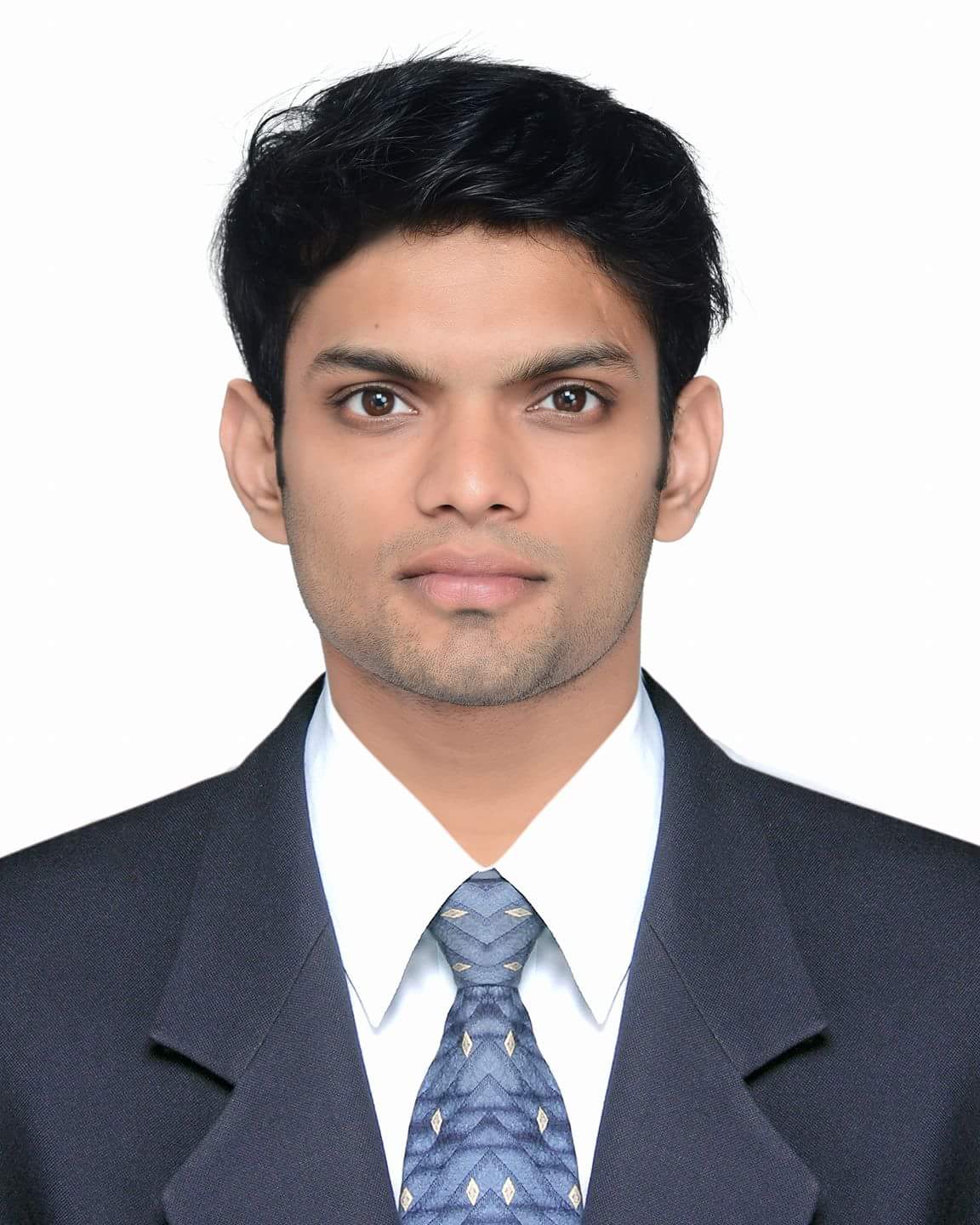 